Тема 1.2 Практические занятия Основы теплотехнического расчёта барабанной сушилкиВыбор типа сушилкиПЛАН 1Выбор типа сушилки2Конструктивный расчет сушильной установки3Технико – экономические показатели Выбор типа сушилкиТехнико – экономические показатели.Барабанные сушилки.Рассчитать барабанную сушилку для сушки глины размером 2,220 м, производительностью 20 000 кг/ч.Основные размеры барабана определяются по заданной производительности, коэффициенту заполнения барабана, скорости сушильного агента на выходе из барабана и интенсивности сушилки, характеризуемой часовым количеством испаряемой влаги в кг на 1м3внутреннего объема барабана.Конструктивный расчет сушильных  установок. Определяем количество испаряемой влаги из материала по формуле:где G2 – производительность, кг/чwH, wк – влажность материала, начальная и конечнаяОпределяем объем барабана по напряженности по формуле:А = 26,3 кг/м3чОпределяем время пребывания материала в сушильном барабане по формуле:где  - коэффициент заполнения барабана материалом;=0,250,5Рассчитать число оборотов барабана, по формуле:где  - угол наклона барабана, 3 – 6 градТепловой расчет установки.Построение теоретического процесса сушки в Нd – диаграмме.Для построения теоретического процесса  сушки, идущего без потерь тепла, задаемся начальными параметрами воздуха, идущего на горение топлива.d0=10 г/кг сух. возд.t0=200СПо данным d0 и t0 находим на Нd – диаграмме начальную точку А. По расчетной величине влагосодержания ( из расчета топлива) и начальной температуре теплоносителя:d н=56,24 г/кг сух воздtн= 8000СНаходим точку В, которая характеризует начальные параметры теплоносителя. Она лежит на пересечении d н и tн. Через точку В проводим прямую параллельную прямым теплосодержания, на пересечении с конечной температурой tк = 1200С находим точку С. Она характеризует конец процесса сушки.Из точки С опускаем перпендикуляр на прямую влагосодержания и определяем d2=300 г/кг сух возд.Расход дымовых газов определяем по формуле:Построение действительного процесса. Действительный процесс сушки учитывает все потери, происходящие при сушке материала в тепловом агрегате.Определяем потери тепла с материалом по формуле:gM=200000,95(120-20)=1900000 кДж/чОпределяем потери в окружающую среду:F=ДLF=3,142,220=138,16 м2Определяем общие потери:gобщ=gM+gокрgобщ=950+83,93=1033,93 кДж/кгgобщ=1900000+167856,5=2067856,5 кДж/чОпределяем потери теплосодержания:Определяем теплосодержание действительного процесса сушки. Из точки С по прямой Сd2 откладываем потери теплосодержания Нпот и получаем точку Д.Соединяем  точки В и Д и на пересечении этой прямой с конечной температурой получаем точку С, из точки С опускаем перпендикуляр на ось влагосодержания и определяем dк=240 г/кг сух. возд.Зная первоначальное значение теплосодержания, определяем количество тепла, идущего на сушку:=10869,6(900-50)-4,2200020=9071160 кДж/ч=5,43(900-50)-4,220=4531,5 кДж/кгОпределяем расход тепла в топке:Определяем расход топлива:Удельный расход топлива:Определяем удельный расход тепла на сушку:Тепловой балансПриход тепла1Тепло, вносимое в топку:2 Тепло, вносимое воздухом:Сумма статей прихода:gпр=g’+g’вgпр=5039,48+101,44=5190,92 кДж/кгРасход тепла. 1 Определяем потери тепла с материалом:2 Определяем потери тепла в окружающую среду:g=167856,5 кДж/ч (из расчета)3 Потери тепла на испарение и нагрев материала:gw=2493+1,97tkгаз-4,2tМнgw=2493+1,97120 – 4,220=2645,4 кДж/кг4 Определяем потери тепла с отходящими газами:=(0,9861,7874+2,1251,5224+7,7621,2996+0,0981,3352) 120286,77==523612,88 кДж/ч5 Определяем химический недожог топлива (12%):g’хим=0,12  gпрg’хим=0,12  5140,92=616,9 кДж/кг6 Определяем механический недожог топлива (2 – 10%) 					g’мех=0,02 gпрg’мех=0,025140,92=102,8 кДж/кгОпределяем общий расход тепла:g общ= g,м+ g,окр+ gw+ g.отх+ gтоп+ g,хим+ g,мехg общ=950+83,93+2645,4+261,8+503,9+616,9+102,8=5164,73 Сводная таблица теплового баланса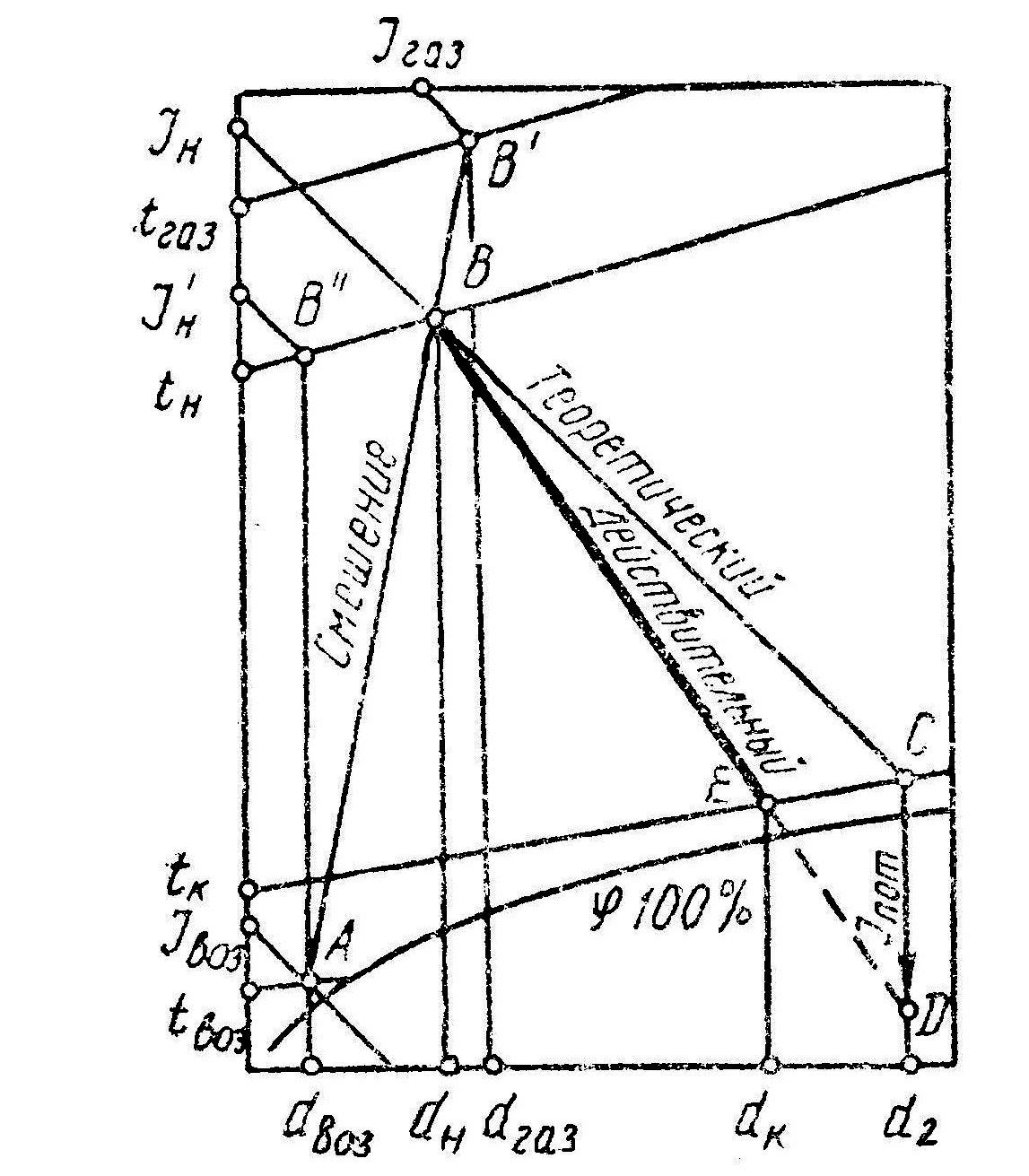 Hd-диаграмма- сушка дымовыми газамиПоказателиСМЦ-153,5х27мСМЦ-428,2СМЦ-429,2СМЦ-440,2Размеры барабана м:      Диаметр      ДлинаНаклон барабана, %Производительность по подсушенному материалу, т/чВлажность материала, %:      на входе       на выходеЧастота вращения барабана, об/минМощность привода, кВтМасса, тТолщина стенок барабана, ммОбъем сушильного пространства, м3Частота вращения барабана, об/минПотребляемая мощность (на вращение барабана), кВтСредняя производительность по испаряемой влаге, кг/чСредний удельный паросъем, кг/(м3,ч)Масса металлических частей сушилки,  т5,64552081781,2-2,46301300-------3,52741001882;3;4:666;100;140;200450-------2,8201-425-302234,27561,3-------2,8141-420-2520-221-84,685562,41486,25262580-430030-50702,2141-4112233,12;3,6;936;40;50;7535,01453,25151600-266030-5045,71,58-------1014,156420-70030-5013,61,812-------1230,5510,5920-152030-5024,72,812-------1474520,52220-370030-50652,212-------1445,6512,51370-228030-5042ПриходкДж/кгРасходкДж/кгТепло, вносимое топливом5039,48Потери тепла с материалом950Тепло, вносимое топливом5039,48Потери тепла в окружающую среду83,93Тепло, вносимое воздухом101,44Испарение и нагрев влаги2645,4Тепло, вносимое воздухом101,44Потери тепла с отходящими газами261,8Тепло, вносимое воздухом101,44Потери тепла в топке503,9Тепло, вносимое воздухом101,44Химический недожог616,9Тепло, вносимое воздухом101,44Механический недожог102,8Тепло, вносимое воздухом101,44Невязка- 21,8ИТОГО:5140,92ИТОГО:5140,92